..de LEERJAAR
School@Platteland Beste ouders,Met deze brief willen we jullie graag informeren over de praktische kant van onze boerderijklassen.Volgende week ‘datum’, starten we de eerste halve dag op ‘naam openluchtleerplaats’. En daarna elke ‘-dagvoormiddag’ tot en met ‘datum’.We fietsen telkens naar ‘naam openluchtleerplaats’. Daarom verzoeken we jullie om een goede fiets met uw kind mee te geven. Een fiets met voldoende bandenspanning, een strak gespannen ketting en goed werkende remmen. Denk ook aan een goed werkende verlichting, want binnen enkele weken zullen de dagen al flink korter zijn.
Kinderen zijn verplicht om een fluojas te dragen tijdens de fietstocht naar ’naam openluchtleerplaats ’. Kinderen die in het bezit zijn van een helm dragen die uiteraard ook. ‘Wie geen helm heeft, krijgt er dan één van de school ter beschikking.’
Ook bij minder goed weer fietsen we naar de boerderij. Gelieve er dan ook voor te zorgen dat uw kind steeds voorzien is van aangepaste kledij! Dat is ook kledij die warm genoeg is om buiten te werken.Op de boerderij krijgen de kinderen overtrekkledij (een overall) ter beschikking. Dat hoeven ze dus niet mee te nemen. Wat wel gevraagd wordt, is dat de leerlingen de eerste keer (volgende week donderdag dus) hun laarzen in een rugzak meenemen naar de boerderij. Indien dit voor jullie goed is, hadden we graag gehad dat die laarzen daar bleven tot de laatste dag van de boerderijklassen. Indien het toch wenselijk is dat de laarzen terug meekomen naar huis, dan zal uw kind telkens de laarzen terug moeten meebrengen. Aangezien elke donderdag ook buiten gewerkt wordt, zijn goede, waterdichte laarzen, echt wel nodig!Een tussendoortje, zoals uw kind dat meebrengt voor tijdens de speeltijd, neemt uw kind best ook mee in de rugzak, eventueel samen met een drankje (water, fruitsap of appelsap). Kraantjeswater kunnen ze steeds op de boerderij krijgen. Gelieve dan wel een beker mee te geven.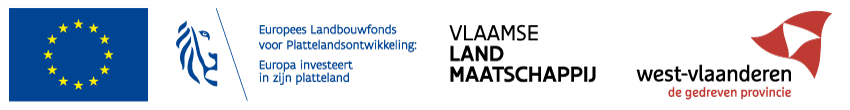 Graag hadden we telkens 2 ouders gehad die samen met de groep fietsen. Indien dit voor u mogelijk is, gelieve dan aan te duiden op welke dag(en)  je ons kan vergezellen tijdens het fietsen. We vertrekken steeds om ..u.. aan de school en ongeveer om ..u… aan ‘naam openluchtleerplaats’. Het is helaas niet mogelijk om op de boerderij te blijven tijdens de leer- en werkactiviteiten.Met vriendelijke groeten en bij voorbaat hartelijk dank voor de eventuele steun bij het fietsen!‘Naam Meester/Juf’_________________________________________________________________________________ …………………………………………, ouder of grootouder van ……………………………is bereid om met het ..de leerjaar mee te fietsen. Gelieve in de tabel een kruisje te plaatsen wanneer je met ons kan meefietsen.
datum…u... aan de school…u… aan ‘Naam openluchtleerplaats’